Территория, образовательное  учреждение: Луганская Народная Республика,  Славяносербский район, г. Зимогорье,Государственное бюджетное образовательное учреждение  Луганской Народной Республики               «Зимогорьевская общеобразовательная школа  I-III ступеней имени Героя Советского Союза Ивана Сергеевича Малько»Предметная область: химия, биологияПедагогический стаж: 32 года.Категория: высшая квалификационная категорияЗвание: учитель-методистДолжность: заместитель директора по учебно-воспитательной работе, учитель химии, куратор школьного проекта  «Общественно-активный класс в общественно –  активной школе»Учебное заведение, специальность по диплому: Ворошиловградский педагогический институт имени Т.Г.Шевченко (1986 год)естественно - географический факультет, специальность: учитель биологии и химии Курсы повышения квалификации разной профессиональной направленности: ЛОИППО: 1999год– “Воспитательная система школы”,2003год – “Художественно - эстетическое воспитание в школе”, 2009год – “Типы и причины возникновения конфликтов в учреждениях среднего образования, их профилактика”,2014 год– “Формирование предметных компетентностей учащихся при изучении химии”Профессиональная концепция: жертвенный труд учителя, в котором нет места для равнодушия.Профессиональное кредо: в химии вижу искусство, творчество, красоту и гармонию.Любимое выражение: чтобы стать личностью – общайся  с личностью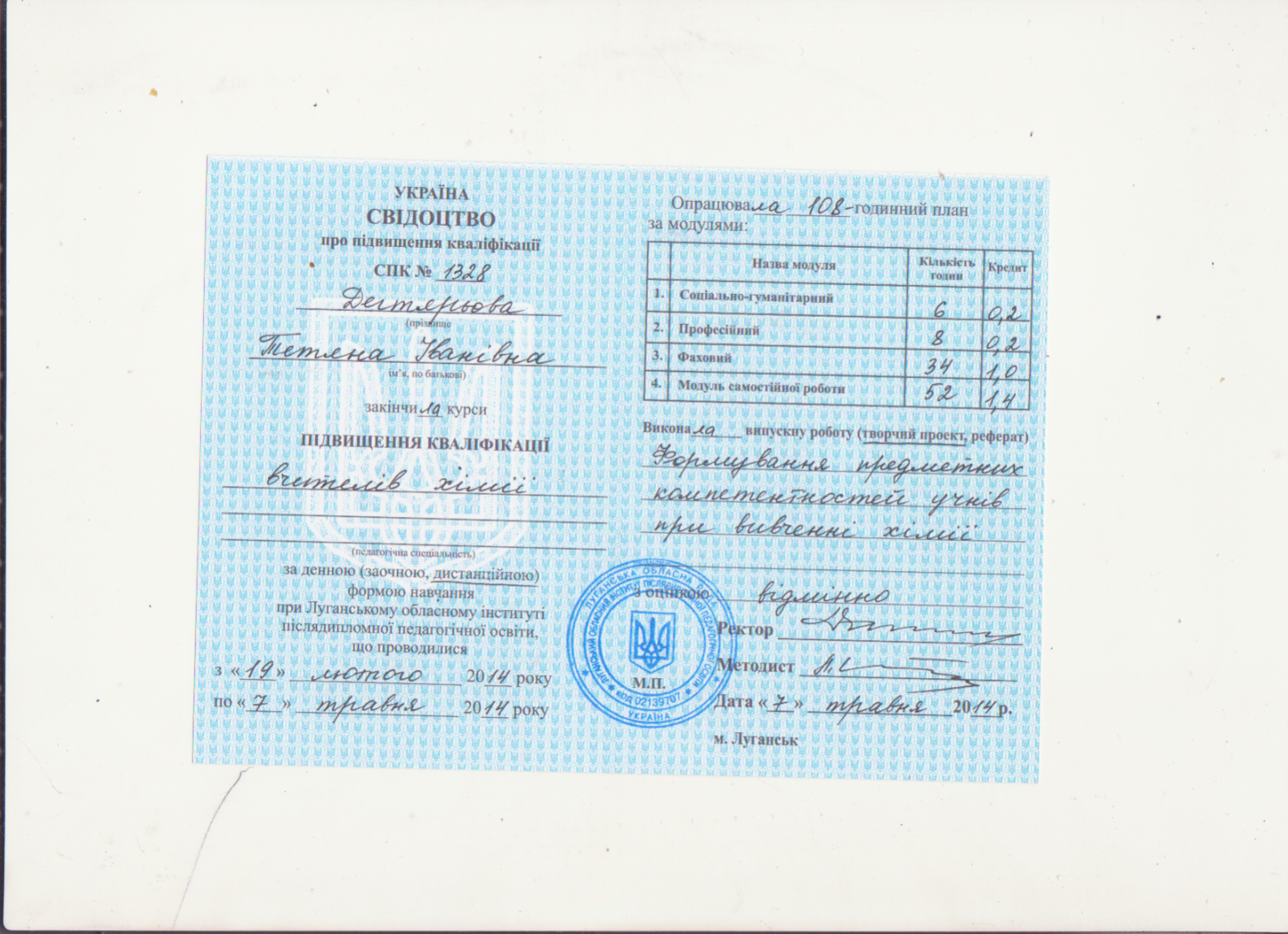 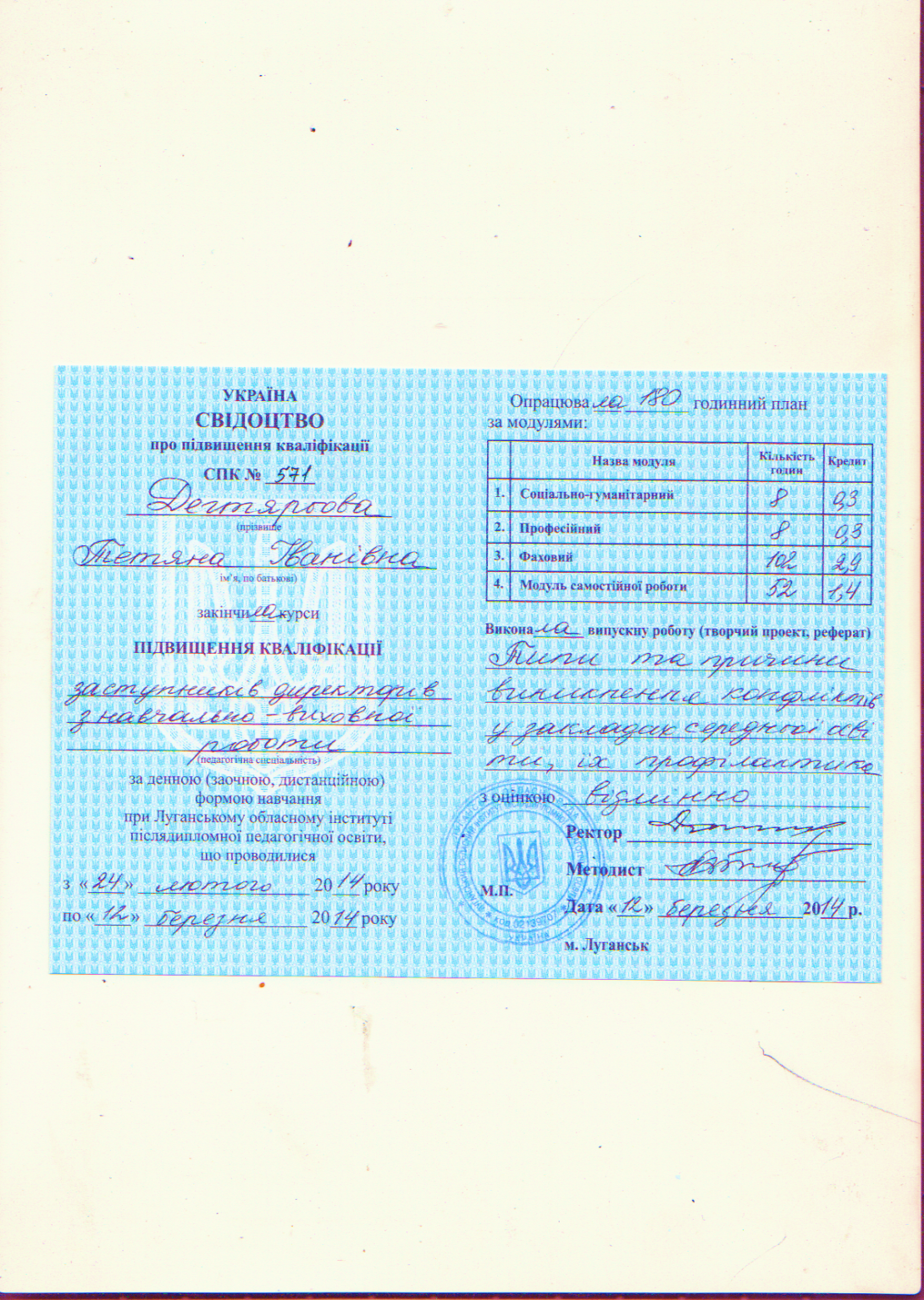 Аттестация:1994 г. установлена квалификационная категория «специалист І квалификационной категории»1999 г. подтверждена квалификационная категория «специалист І квалификационной категории»2004г. установлена квалификационная категория «специалист высшей категории»2009г. подтверждена квалификационная категория «специалист высшей категории», присвоено педагогическое звание «учитель-методист»2014г. подтверждена квалификационная             категория «специалист высшей категории»,             подтверждено педагогическое звание            «учитель-методист»